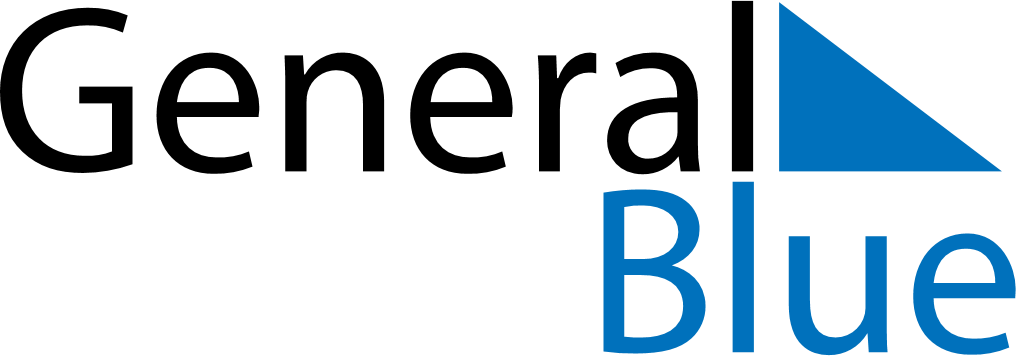 August 2108August 2108August 2108August 2108August 2108SundayMondayTuesdayWednesdayThursdayFridaySaturday12345678910111213141516171819202122232425262728293031